Western Australia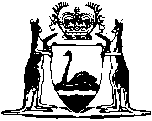 Anzac Day Act 1919		This Act was repealed by the Public and Bank Holidays Act 1972 s. 4 (No. 63 of 1972) as at 22 Jun 1973.		There are no Word versions of this Act, only PDFs in the Reprinted Acts database are available.